UNIVERSIDADE FEDERAL DE SERGIPE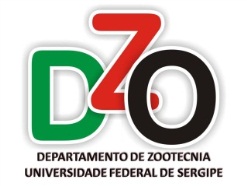 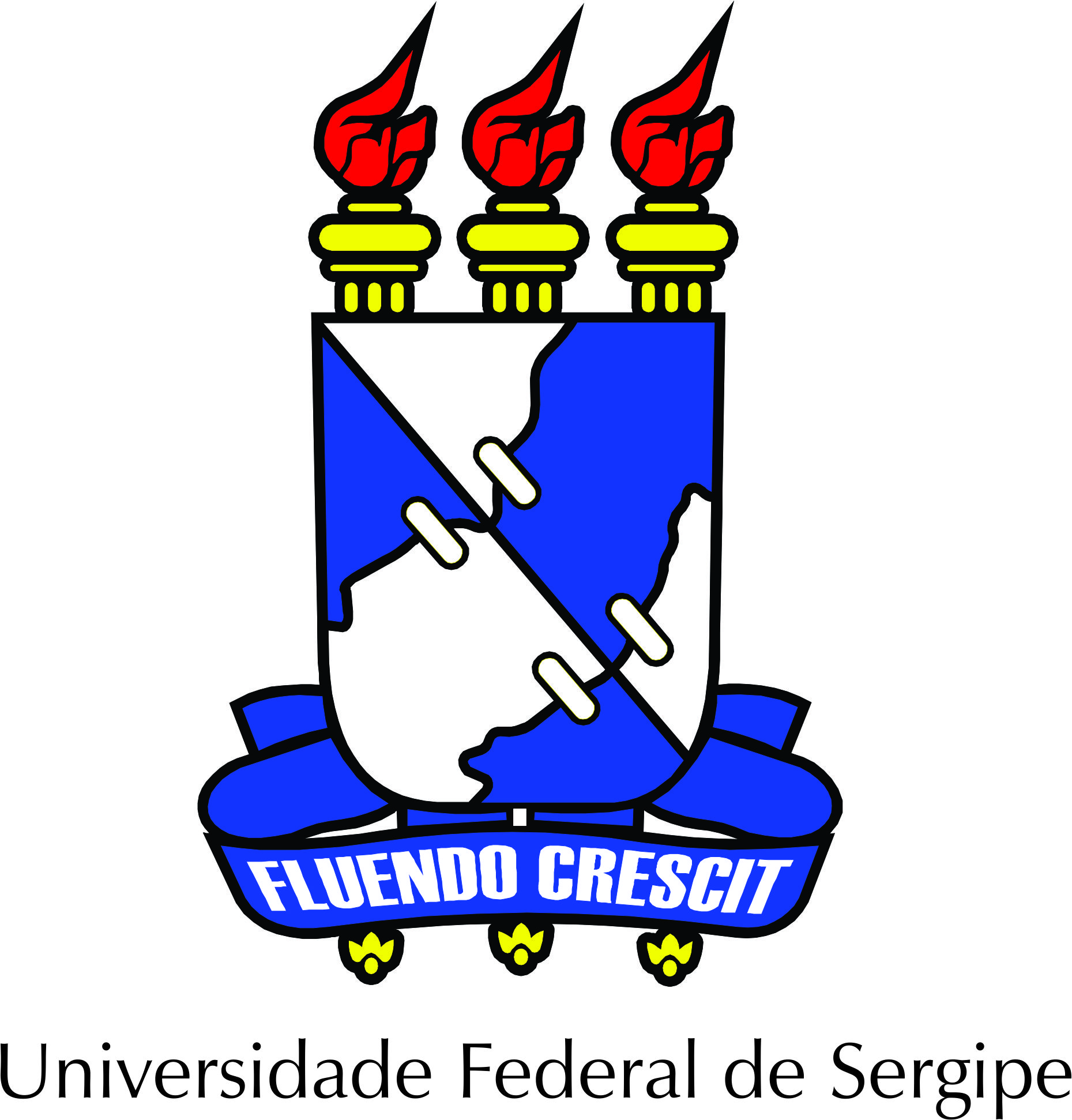 DEPARTAMENTO DE ZOOTECNIAComissão de Estágio Supervisionado e TCCPASSOS PARA ELABORAÇÃO E ENTREGA DO RELATÓRIO DE ESTÁGIO SUPERVISIONADOO discente deve se certificar se a empresa/local em que irá realizar o estágio exige um contrato de convênio com a UFS. Neste caso, o procedimento para firmar o convênio deverá ser realizado antes do início do estágio.O discente deverá se matricular em Estágio Supervisionado por meio de solicitação prévia ao chefe do DZO.Antes de iniciar o estágio o discente deverá ir até a secretaria do DZO e solicitar uma ficha para cadastro da empresa onde será realizado o estágio. Após preenchimento de todas as informações, a mesma deverá ser entregue à Comissão de Estágio e TCC para dar início ao processo de cadastro no SIGAA. Após cadastro concluído no SIGAA será gerado um termo de compromisso em pdf que será enviado ao e-mail do discente, que deverá levar este termo à central de estágio para aprovação. Quatro cópias do termo de compromisso deverão ser assinadas pelo discente, pelo responsável técnico do estágio e pelo responsável da empresa. Feito isso, este termo será entregue à Comissão de Estágio e TCC que irá solicitar a assinatura ao Pró-Reitor de Graduação. Após assinada por todos, uma cópia do termo de compromisso ficará com o discente, uma cópia será entregue pelo discente ao responsável técnico da empresa, uma cópia ficará com a Comissão de Estágio e TCC e outra será encaminhada à Central de Estágio na Reitoria.Durante o estágio o discente deverá entregar a ficha de frequência ao responsável técnico. Esta ficha precisará ser devidamente preenchida e assinada para que possa ser entregue à Comissão de Estágio Supervisionado e TCC após término do estágio.O orientador pedagógico ficará responsável pela marcação e avaliação apresentação oral do discente (data, local, horário serão de sua escolha).O orientador pedagógico deverá entregar à Comissão de Estágio Supervisionado e TCC a ficha de avaliação da apresentação oral, ficha de frequência, ficha de avaliação do responsável técnico e a versão final impressa, encadernada com capa dura, do relatório de estágio juntamente com uma cópia digital (CD-ROM). O prazo para a entrega destes documentos será estipulado no início do semestre por esta comissão.Atenção: o preenchimento incorreto ou a falta de assinaturas em quaisquer dos documentos citados acima ocasionará no não recebimento dos mesmos pela Comissão de Estágio Supervisionado e TCC. Dessa forma, a nota do discente não poderá ser lançada no SIGAA.